О проведении конкурса проектов по организации трудового воспитания несовершеннолетних граждан в летний период времени 2019 года	В целях реализации государственной политики в области воспитания подрастающего поколения, содействия формированию личности на основе системы ценностей, присущей российскому обществу, реализации муниципальной программы города Канска «Развитие физической культуры, спорта и молодежной политики», утвержденной Постановлением администрации города Канска от 15.12.2016 № 1396, руководствуясь ст.30,35 Устава города Канска, ПОСТАНОВЛЯЮ:Отделу физической культуры, спорта и молодежной политики администрации г. Канска (Л.А. Логвиненко), Муниципальному бюджетному учреждению «Многопрофильный молодежный центр» города Канска (А.А. Шваб) провести муниципальный конкурс проектов по организации трудового воспитания несовершеннолетних граждан в возрасте от 14 до 18 лет на территории города Канска в летний период времени 2019 года.Утвердить состав конкурсной комиссии муниципального конкурса проектов по организации трудового воспитания несовершеннолетних граждан в возрасте от 14 до 18 лет на территории города Канска края в летний период времени 2019 года согласно приложению № 1 к настоящему постановлению.	Утвердить положение о проведении муниципального конкурса проектов на организацию деятельности трудовых отрядов старшеклассников в 2019 году на территории города Канска, согласно приложению № 2 к настоящему постановлению.Ведущему специалисту Отдела культуры (Н.А. Велищенко) опубликовать настоящее постановление в газете «Канский вестник» и разместить на официальном сайте муниципального образования город Канскв сети Интернет.Признать утратившими силу:- постановление администрации города Канска № 158 от 22.02.2018 года «О проведении конкурса проектов по организации трудового воспитания несовершеннолетних граждан в летний период времени 2018 года»; - постановление администрации города Канска № 364 от 20.04.2018 года «"О внесении изменений в Постановление от 22.02.2018 № 158».Контроль за исполнением настоящего постановления возложить на заместителя главы города Канска по социальной политике Н.И. Князеву.Постановление вступает в силу со дня официального опубликования.Исполняющий полномочияглавы города Канска								П.Н. ИванецПриложение № 1к Постановлениюадминистрации г. Канскаот 22.01.2019 № 39Состав конкурсной комиссии муниципального конкурса проектов по организации трудового воспитания несовершеннолетних граждан в возрасте от 14 до 18 лет на территории города Канска летний период времени 2019 годаЗаместитель главы городапо социальной политике								Н.И. КнязеваПриложение № 2 к Постановлениюадминистрации г. Канскаот 22.01.2019 № 39Положениео проведении муниципального конкурса проектов по организации трудового воспитания несовершеннолетних граждан в возрасте от 14 до 18 лет на территории города Канск в летний период времени 2019 годаОБЩИЕ ПОЛОЖЕНИЯ1.1 Настоящее Положение о проведении муниципального конкурса проектов на организацию деятельности трудовых отрядов старшеклассников в 2019 году (далее – Положение) разработано в соответствии с Законом Красноярского края «О государственной молодежной политики Красноярского края» и направлено на решение вопросов трудоустройства несовершеннолетних граждан от 14 до 18 лет (далее – подростков) на территории города Канска.1.2. По итогам муниципального конкурса проектов по организации трудового воспитания несовершеннолетних граждан в возрасте от 14 до 18 лет на территории города Канск в летний период времени 2019 года (далее – Конкурс) предоставляются рабочие места за счет средств местного бюджета для организации официального трудоустройства подростков в летний период времени.1.3. Организаторами Конкурса являются Отдел физической культуры, спорта и молодежной политики администрации города Канска и МБУ «ММЦ г. Канска».ЦЕЛИ И ЗАДАЧИ КОНКУРСА2.1. Целью Конкурса является определение лучших проектов по организации трудового воспитания несовершеннолетних граждан в возрасте от 14 до 18 лет на территории города Канск в летний период времени 2019 года для наиболее эффективного распределения рабочих мест в трудовые отряды старшеклассников (далее -  ТОС).2.2. Задачи Конкурса:- выявить и поддержать лучшие проекты, направленные на реализацию рабочих мест для ТОС;- выявить основные «территории социальной ответственности» и способствовать их развитию;- поддержать молодежные инициативы в области благоустройства города Канска и трудового воспитания подростков.УЧАСТНИКИ КОНКУРСА 3.1. Участниками Конкурса могут являться инициативные группы подростков, общественные организации, управляющие компании, ТСЖ города, органы и учреждения системы профилактики, учреждения по работе с молодежью.УСЛОВИЯ ПРОВЕДЕНИЯ КОНКУРСА4.1. В рамках конкурса участники готовят проекты, направленные на организацию деятельности ТОС в летний период времени (июнь-август 2019 года) для выполнения определенного вида работ. По итогам конкурса проводится распределение рабочих мест.4.2. Проекты на конкурс принимаются до 05 апреля 2019 года. 4.3. Сроки проведения конкурса с 15 по 19 апреля 2019 года.4.4. Конкурс проходит в виде открытого заседания конкурсной комиссии с защитой проектов участниками конкурса.4.5. Итоги конкурсного отбора подводятся комиссионно и оформляются протоколом.ОСНОВНЫЕ ТРЕБОВАНИЯ К ПРОЕКТАМ5.1. В рамках проектов, подаваемых на Конкурс, должны предусматриваться работы на разных объектах инфраструктуры города Канск.5.1.1. Проект, определяющий собственную «территорию социальной ответственности», подразумевает осуществление комплексных работ по развитию инфраструктуры на социально–значимых объектах:площадей, скверов и парков, бора;детских и спортивных площадок;территорий и помещений, закрепленных за учреждениями социальной сферы, учреждениями учреждения системы профилактики;иные общественные уличные пространства, не пользующиеся интересом у жителей в силу неудовлетворительного состояния.5.1.2. Проект, направленный на проведение однотипных видов работ на разных объектах инфраструктуры города Канск подразумевает создание профильного отряда. 5.1.3. Виды работ, допустимые при реализации в рамках проектов:работы по озеленению, высадке деревьев и кустарников, устройству цветников и клумб;создание уличных рисунков и художественное оформление объектов уличной инфраструктуры;проведение экологических акций, уборка бытового мусора, в том числе с организацией раздельного сбора твердых бытовых отходов;создание серии арт-объектов или малых архитектурных форм;оказание помощи библиотекарям, реставрация библиотечного фонда, оформление стендов, работа в библиотеке; организация досуга детей в учреждениях культуры (библиотеках "ДЕТИ - ДЕТЯМ");изготовление информационно - рекламной продукции;обработка архива, работа с документами;уборка производственных и служебных помещений;обслуживание культурно-просветительских, культурных мероприятий (информационное, техническое, творческое участие в проектах, акциях, мероприятиях);социально-бытовое обслуживание.5.2. Не поддерживаются проекты, деятельность по которым имеет коммерческий характер; направленные на поддержку и/или участие в избирательных компаниях, на достижение политических, религиозных целей и иные работы, на которых запрещается применение труда лиц в возрасте до 18 лет в соответствии с действующим законодательством.5.3. Не поддерживаются проекты, заявленные параллельно в муниципальный этап краевого конкурса по организации трудового воспитания несовершеннолетних граждан в возрасте от 14 до 18 лет на территории города Канск в летний период времени 2019 года.5.4. В рамках проекта работы должны быть выполнены в период июнь/июль/август месяцы 2019 года.5.5. Для участия в Конкурсе участники оформляют Паспорт проекта согласно Приложению 2 и направляют его в МБУ «ММЦ» г. Канска по адресу: г. Канск, ул. 40 лет Октября, д. 5А, на бумажном носителе и по электронной почте: mmc_kansk@mail.ru.5.6. К Паспорту проекта участники Конкурса прикладывают документы, подтверждающие их финансовые и организационные возможности реализовать проект при выделении трудовых мест. (Наличие у Заявителя материально-технической базы, расходных материалов и иных видов ресурсов, необходимых для реализации данного проекта).Участники Конкурса, получившие в рамках Конкурса поддержку на реализацию проекта, в течение десяти дней после завершения реализации проекта составляют Отчет о реализации проекта (Приложение № 2) в форме электронного документа и направляют его по электронной почте: mmc_kansk@mail.ru.КРИТЕРИИ ОЦЕНКИ ПРОЕКТОВ И ПОРЯДОК ПРОВЕДЕНИЯ КОМИССИИ6.1. Комиссия имеет право не принимать представленный пакет документов, оформленный не в соответствии с образцом, указанном в данном положении.6.2. Решение по определению поддержанных на Конкурсе проектов принимается конкурсной комиссией путем определения суммы баллов по критериям оценки проектов. При равенстве баллов решение по определению победителя принимается путем голосования большинством голосов.6.3. Критерии оценки проектов:актуальность проекта для города Канска – до 30 баллов;финансовые и организационные возможности заявителя реализовать проект с подтверждающими документами – до 20 баллов;профилактическая работа по недопущению совершения повторных правонарушений, преступлений несовершеннолетними, находящимися в социально-опасном положении (либо несовершеннолетними группы «риска») – до 30 баллов;измеримость и конкретность ожидаемых результатов – до 10 баллов;оригинальность проекта, его инновационный характер – до 20 баллов;некачественная реализация проекта в предыдущие периоды – снижение до 30 баллов.6.4. По итогам открытого заседания формируется Протокол решения конкурсной комиссии. 6.5. Возникающие спорные ситуации решаются в ходе проведения комиссии.КООРДИНАТЫ ОРГАНИЗАТОРА КОНКУРСАОтдел физической культуры, спорта и молодежной политики администрации г. Канскаг. Канск, ул. Кобрина, д. 26т. 8 (39161) 3-26-34, 2-97-79, e-mail: kmpfks_kansk@mail.ru
Логвиненко Лилия АлександровнаМБУ «ММЦ» г. Канскаг. Канск, ул.40 лет Октября, д. 5Ат. 8 (39161) 2-36-51, e-mail: mmc_kansk@mail.ruШваб Анна АндреевнаЗаместитель главы городапо социальной политике							Н.И. Князева								Приложение № 1 к ПоложениюПАСПОРТ ПРОЕКТАЗаявитель может оформить приложение к проекту в виде дополнительных материалов, которые заявитель считает необходимым приложить к заявке.Приложение № 2 к Положению  ОТЧЕТ О РЕАЛИЗАЦИИ ПРОЕКТА ПОБЕДИТЕЛЯ КОНКУРСАДата составления отчета: ______________________ФИО, контакты составителя отчета: ______________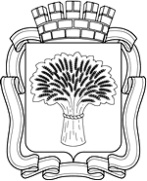 Российская ФедерацияАдминистрация города Канска
Красноярского краяПОСТАНОВЛЕНИЕРоссийская ФедерацияАдминистрация города Канска
Красноярского краяПОСТАНОВЛЕНИЕРоссийская ФедерацияАдминистрация города Канска
Красноярского краяПОСТАНОВЛЕНИЕРоссийская ФедерацияАдминистрация города Канска
Красноярского краяПОСТАНОВЛЕНИЕ22.01.2019 г.№39КнязеваНаталья Ивановназаместитель главы города Канска по социальной политике, председатель комиссииШваб Анна Андреевнадиректор МБУ «ММЦ» г. Канска, заместитель председателя комиссии (по согласованию)ИгнатовичЛилия Анатольевнаспециалист по работе с молодежью МБУ «ММЦ» г. Канска, секретарь комиссии (по согласованию)Члены комиссии:ГребенюкСветлана ИвановнаКиселеваМарина ЮрьевнаКоноваленко Константин СергеевичДиректор КГКУ ЦЗН города Канска (по согласованию)главный специалист комиссии по делам несовершеннолетних и защите их прав - инспектор по работе с детьмидепутат Канского городского Совета (по согласованию)Логвиненко Лилия Александровнаисполняющий обязанности начальника Отдела физической культуры, спорта и молодежной политики администрации города Канска СорокаИнна Викторовнадиректор МКУ «МЦО» (по согласованию)НАЗВАНИЕ ПРОЕКТАНАЗВАНИЕ ПРОЕКТАНАЗВАНИЕ ПРОЕКТАКРАТКОЕ ОПИСАНИЕ ИДЕИ (АННОТАЦИЯ ПРОЕКТА)3-5 предложений о том, в чем суть представляемой идеиКРАТКОЕ ОПИСАНИЕ ИДЕИ (АННОТАЦИЯ ПРОЕКТА)3-5 предложений о том, в чем суть представляемой идеиКРАТКОЕ ОПИСАНИЕ ИДЕИ (АННОТАЦИЯ ПРОЕКТА)3-5 предложений о том, в чем суть представляемой идеиАКТУАЛЬНОСТЬ В 1-3 предложениях сформулируйте проблему, которую решает ваш проект. Укажите, почему для общества важно решать именно эту проблему, а не другую. Проблема — это всегда отсутствие, недостаток, плохое состояние чего-либо. Опишите идеальное состояние делАКТУАЛЬНОСТЬ В 1-3 предложениях сформулируйте проблему, которую решает ваш проект. Укажите, почему для общества важно решать именно эту проблему, а не другую. Проблема — это всегда отсутствие, недостаток, плохое состояние чего-либо. Опишите идеальное состояние делАКТУАЛЬНОСТЬ В 1-3 предложениях сформулируйте проблему, которую решает ваш проект. Укажите, почему для общества важно решать именно эту проблему, а не другую. Проблема — это всегда отсутствие, недостаток, плохое состояние чего-либо. Опишите идеальное состояние делЦЕЛЬЦель проекта – это конкретный способ (действие) решения проблемы и достижения или приближения к желаемому будущему, которое описано в актуальности вашего проекта.ЦЕЛЬЦель проекта – это конкретный способ (действие) решения проблемы и достижения или приближения к желаемому будущему, которое описано в актуальности вашего проекта.ЦЕЛЬЦель проекта – это конкретный способ (действие) решения проблемы и достижения или приближения к желаемому будущему, которое описано в актуальности вашего проекта.ПЛАН РЕАЛИЗАЦИИ План осуществления работ в проекте. ПЛАН РЕАЛИЗАЦИИ План осуществления работ в проекте. ПЛАН РЕАЛИЗАЦИИ План осуществления работ в проекте. Виды работСрокиСрокиКоличество задействованных человек ПЛАН РЕАЛИЗАЦИИ План осуществления работ в проекте. ПЛАН РЕАЛИЗАЦИИ План осуществления работ в проекте. ПЛАН РЕАЛИЗАЦИИ План осуществления работ в проекте. Действие 1ПЛАН РЕАЛИЗАЦИИ План осуществления работ в проекте. ПЛАН РЕАЛИЗАЦИИ План осуществления работ в проекте. ПЛАН РЕАЛИЗАЦИИ План осуществления работ в проекте. Действие 2ВРЕМЯ РЕАЛИЗАЦИИ ПРОЕКТАДаты начала и окончания работ в проекте.ВРЕМЯ РЕАЛИЗАЦИИ ПРОЕКТАДаты начала и окончания работ в проекте.ВРЕМЯ РЕАЛИЗАЦИИ ПРОЕКТАДаты начала и окончания работ в проекте.РЕЗУЛЬТАТ Как Вы поймёте, что идея полностью воплощена? РЕЗУЛЬТАТ Как Вы поймёте, что идея полностью воплощена? РЕЗУЛЬТАТ Как Вы поймёте, что идея полностью воплощена? ГЕОГРАФИЯ ПРОЕКТАГЕОГРАФИЯ ПРОЕКТАГЕОГРАФИЯ ПРОЕКТАГЕОГРАФИЯ ПРОЕКТАГЕОГРАФИЯ ПРОЕКТАГЕОГРАФИЯ ПРОЕКТАГЕОГРАФИЯ ПРОЕКТАКакое сферу представляете?Какое сферу представляете?Какое сферу представляете?На какую территорию будет распространен Ваш проект? (Указать территорию где будет реализован проект. При наличии территории социальной ответственности в проекте указать её название)На какую территорию будет распространен Ваш проект? (Указать территорию где будет реализован проект. При наличии территории социальной ответственности в проекте указать её название)На какую территорию будет распространен Ваш проект? (Указать территорию где будет реализован проект. При наличии территории социальной ответственности в проекте указать её название)РЕСУРСЫ, ПРЕДОСТАВЛЯЕМЫЕ ЗАЯВИТЕЛЕМ И ПАРТНЕРАМИРЕСУРСЫ, ПРЕДОСТАВЛЯЕМЫЕ ЗАЯВИТЕЛЕМ И ПАРТНЕРАМИРЕСУРСЫ, ПРЕДОСТАВЛЯЕМЫЕ ЗАЯВИТЕЛЕМ И ПАРТНЕРАМИРЕСУРСЫ, ПРЕДОСТАВЛЯЕМЫЕ ЗАЯВИТЕЛЕМ И ПАРТНЕРАМИРЕСУРСЫ, ПРЕДОСТАВЛЯЕМЫЕ ЗАЯВИТЕЛЕМ И ПАРТНЕРАМИРЕСУРСЫ, ПРЕДОСТАВЛЯЕМЫЕ ЗАЯВИТЕЛЕМ И ПАРТНЕРАМИРЕСУРСЫ, ПРЕДОСТАВЛЯЕМЫЕ ЗАЯВИТЕЛЕМ И ПАРТНЕРАМИВид ресурсаВид ресурсаВид ресурсаКоличество(ед. изм.)СобственникСобственникСобственник1.1.1.2.2.2.ИНЫЕ РЕСУРСЫ (административные, кадровые ресурсы, транспорт и др.)ИНЫЕ РЕСУРСЫ (административные, кадровые ресурсы, транспорт и др.)ИНЫЕ РЕСУРСЫ (административные, кадровые ресурсы, транспорт и др.)ИНЫЕ РЕСУРСЫ (административные, кадровые ресурсы, транспорт и др.)ИНЫЕ РЕСУРСЫ (административные, кадровые ресурсы, транспорт и др.)ИНЫЕ РЕСУРСЫ (административные, кадровые ресурсы, транспорт и др.)ИНЫЕ РЕСУРСЫ (административные, кадровые ресурсы, транспорт и др.)ИНЫЕ РЕСУРСЫ (административные, кадровые ресурсы, транспорт и др.)ИНЫЕ РЕСУРСЫ (административные, кадровые ресурсы, транспорт и др.)ЗАПРАШИВАЕМОЕ КОЛИЧЕСТВО МЕСТОбщее количество участников проекта, в т.ч. по месяцамЗАПРАШИВАЕМОЕ КОЛИЧЕСТВО МЕСТОбщее количество участников проекта, в т.ч. по месяцамЗАПРАШИВАЕМОЕ КОЛИЧЕСТВО МЕСТОбщее количество участников проекта, в т.ч. по месяцамМесяцМесяцКоличество мест, цифра (пропись)Количество мест, цифра (пропись)ЗАПРАШИВАЕМОЕ КОЛИЧЕСТВО МЕСТОбщее количество участников проекта, в т.ч. по месяцамЗАПРАШИВАЕМОЕ КОЛИЧЕСТВО МЕСТОбщее количество участников проекта, в т.ч. по месяцамЗАПРАШИВАЕМОЕ КОЛИЧЕСТВО МЕСТОбщее количество участников проекта, в т.ч. по месяцамИюньИюньЗАПРАШИВАЕМОЕ КОЛИЧЕСТВО МЕСТОбщее количество участников проекта, в т.ч. по месяцамЗАПРАШИВАЕМОЕ КОЛИЧЕСТВО МЕСТОбщее количество участников проекта, в т.ч. по месяцамЗАПРАШИВАЕМОЕ КОЛИЧЕСТВО МЕСТОбщее количество участников проекта, в т.ч. по месяцамИюльИюльЗАПРАШИВАЕМОЕ КОЛИЧЕСТВО МЕСТОбщее количество участников проекта, в т.ч. по месяцамЗАПРАШИВАЕМОЕ КОЛИЧЕСТВО МЕСТОбщее количество участников проекта, в т.ч. по месяцамЗАПРАШИВАЕМОЕ КОЛИЧЕСТВО МЕСТОбщее количество участников проекта, в т.ч. по месяцамАвгустАвгустЗАПРАШИВАЕМОЕ КОЛИЧЕСТВО МЕСТОбщее количество участников проекта, в т.ч. по месяцамЗАПРАШИВАЕМОЕ КОЛИЧЕСТВО МЕСТОбщее количество участников проекта, в т.ч. по месяцамЗАПРАШИВАЕМОЕ КОЛИЧЕСТВО МЕСТОбщее количество участников проекта, в т.ч. по месяцамВсегоВсегоЗАЯВИТЕЛЬЗАЯВИТЕЛЬЗАЯВИТЕЛЬЗАЯВИТЕЛЬЗАЯВИТЕЛЬЗАЯВИТЕЛЬЗАЯВИТЕЛЬПОЛНОЕ НАИМЕНОВАНИЕ ОРГАНИЗАЦИИ ЗАЯВИТЕЛЯУчастником конкурса могутявляться инициативные группы подростков, общественные организации, управляющие компании, ТСЖ города, органы и учреждения системы профилактики, учреждения по работе с молодежьюПОЛНОЕ НАИМЕНОВАНИЕ ОРГАНИЗАЦИИ ЗАЯВИТЕЛЯУчастником конкурса могутявляться инициативные группы подростков, общественные организации, управляющие компании, ТСЖ города, органы и учреждения системы профилактики, учреждения по работе с молодежьюПОЛНОЕ НАИМЕНОВАНИЕ ОРГАНИЗАЦИИ ЗАЯВИТЕЛЯУчастником конкурса могутявляться инициативные группы подростков, общественные организации, управляющие компании, ТСЖ города, органы и учреждения системы профилактики, учреждения по работе с молодежьюРУКОВОДИТЕЛЬ ОРГАНИЗАЦИИ ЗАЯВИТЕЛЯ Ф.И.О. полностью, телефонРУКОВОДИТЕЛЬ ОРГАНИЗАЦИИ ЗАЯВИТЕЛЯ Ф.И.О. полностью, телефонРУКОВОДИТЕЛЬ ОРГАНИЗАЦИИ ЗАЯВИТЕЛЯ Ф.И.О. полностью, телефонПОЧТОВЫЙ АДРЕСПОЧТОВЫЙ АДРЕСПОЧТОВЫЙ АДРЕСКООРДИНАТОР ПРОЕКТА(ФИО, контактные данные: телефон, E-mail)КООРДИНАТОР ПРОЕКТА(ФИО, контактные данные: телефон, E-mail)КООРДИНАТОР ПРОЕКТА(ФИО, контактные данные: телефон, E-mail)Директор Иванов Иван Иванович___________________________________________________________________________________________________________________Должность и Ф.И.О. руководителя организации – заявителя (подпись) М.П. (подпись) М.П. (подпись) М.П. (подпись) М.П. (подпись) М.П.ОБЩАЯ ИНФОРМАЦИЯОБЩАЯ ИНФОРМАЦИЯНазвание проекта  ФИО руководителя Телефон, e-mailруководителя проектаСрок реализации проектаГде был реализован проект (территория, учреждение)СУТЬ ПРОЕКТАСУТЬ ПРОЕКТАОписание проекта (Опишите все, что было сделано в рамках проекта)Цель проектаУЧАСТНИКИ ПРОЕКТАУЧАСТНИКИ ПРОЕКТАКоличество участниковРЕЗУЛЬТАТЫ ПРОЕКТАРЕЗУЛЬТАТЫ ПРОЕКТАКоличественные результаты Качественные результатыИНФОРМАЦИОННОЕ СОПРОВОЖДЕНИЕИНФОРМАЦИОННОЕ СОПРОВОЖДЕНИЕСсылка на информацию о проекте в социальных сетяхСсылка на фотоматериалы о реализации проекта, фото «до», фото во время реализации, фото «после» (минимальное количество фотографий – 6)Ссылка на видеоматериалы о реализации проекта (если имеются) ОБРАТНАЯ СВЯЗЬОБРАТНАЯ СВЯЗЬС какими проблемами пришлось столкнуться?Как удалось решить эти проблемы?Дальнейшее развитие проекта